Рабочая группа поДоговору о патентной кооперации (РСТ)Одиннадцатая сессияЖенева, 18-22 июня 2018 г.ПРОЕКТ повесткИ дняДокумент подготовлен СекретариатомОткрытие сессииВыборы Председателя и двух его заместителей ПредседателяПринятие повестки дняДальнейшее развитие системы PCTПредлагаемые изменения в процедурной и нормативно-правовой базе PCTПрочие вопросыРезюме ПредседателяЗакрытие сессии[Конец документа]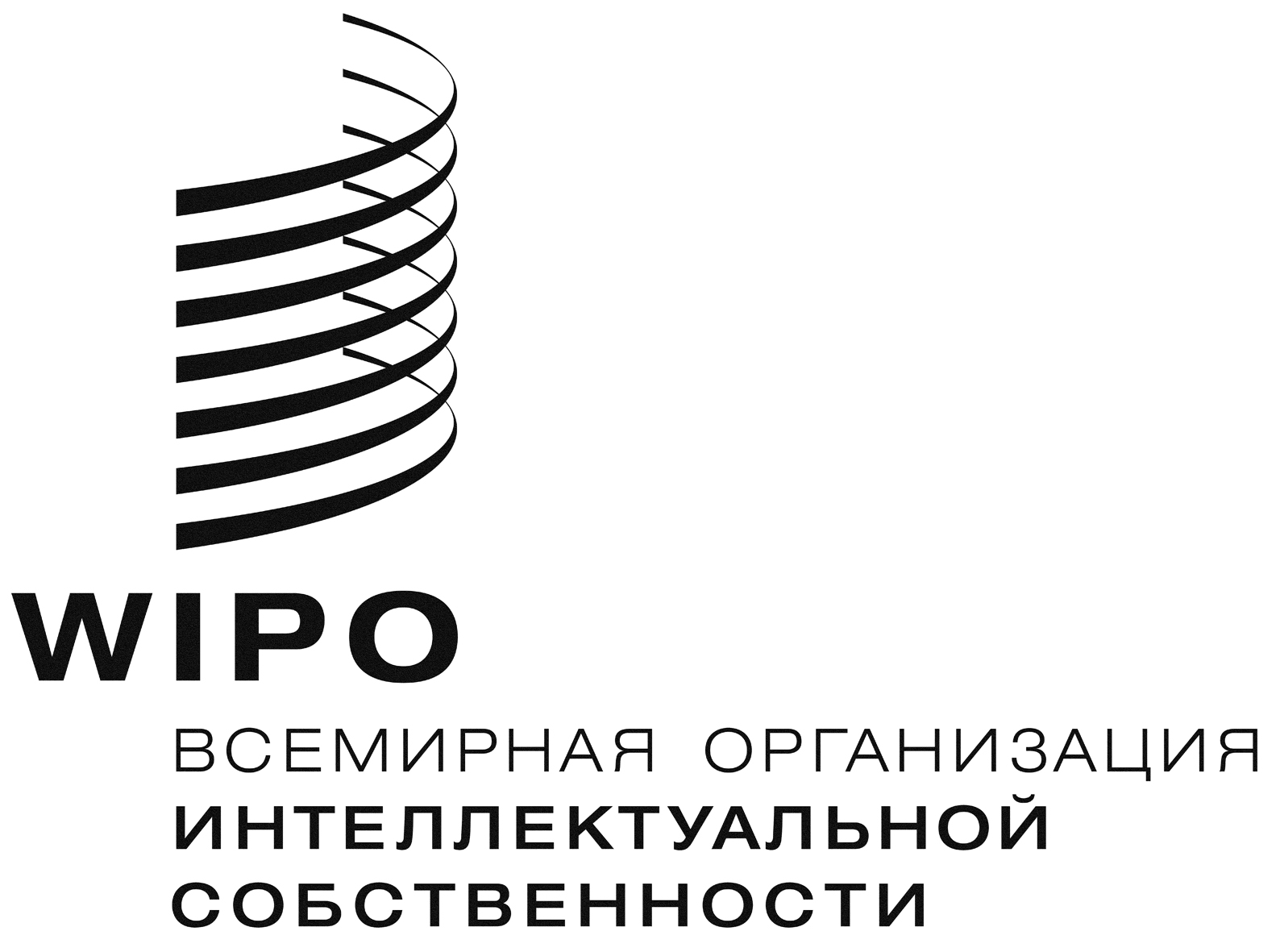 RPCT/WG/11/1 Prov.PCT/WG/11/1 Prov.PCT/WG/11/1 Prov.оригинал: английский оригинал: английский оригинал: английский дата: 19 марта 2018 г. дата: 19 марта 2018 г. дата: 19 марта 2018 г. 